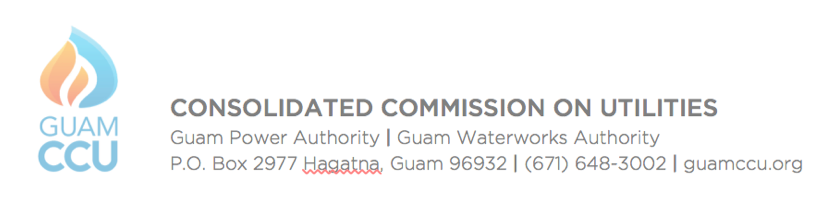 GUAM WATERWORKS AUTHORITY WORK SESSIONCCU Conference Room4:30 p.m., Tuesday, April 20, 2021AGENDACALL TO ORDERISSUES FOR DECISION	2.1	Authorizing Management of Guam Power Authority and Guam Waterworks Authority to Procure Merchant Services / GWA Resolution No. 15-FY2021 and GPA Resolution No. 2021-062.2	Authorizing Management of Guam Power Authority and Guam Waterworks Authority to Receive Payments from Guam Solid Waste Authority (GSWA) Customers at GPWA Facilities / GWA Resolution No. 17-FY2021 and GPA Resolution No. 2021-112.3	Approving the Guam Waterworks Authority Financial Plan Update for FY2022-FY2024 / Resolution No. 18-FY2021 2.4	Contract Approval for the Tai Road/S-13 and Canada-Toto Loop/Blas Street Waterline Replacement Project; GWA Project No. M19-001-BND / Resolution No. 19-FY20212.5	Creation of the Community Outreach Program Director Position for the Guam Waterworks Authority / Resolution No. 20-FY2021  GM REPORT3.1 	GM SummaryISSUES FOR DISCUSSIONOTHER DISCUSSION5.1	CCU Rules UpdateDIVISION REPORTS6.1	Communications 6.2	Compliance & Safety6.3	Customer Service6.4	Engineering6.5	Finance6.6	OperationsANNOUNCEMENTS7.1	Next CCU Meetings: GPA Work Session: April 22; CCU Regular Monthly Mtg.: April 27ADJOURNMENT